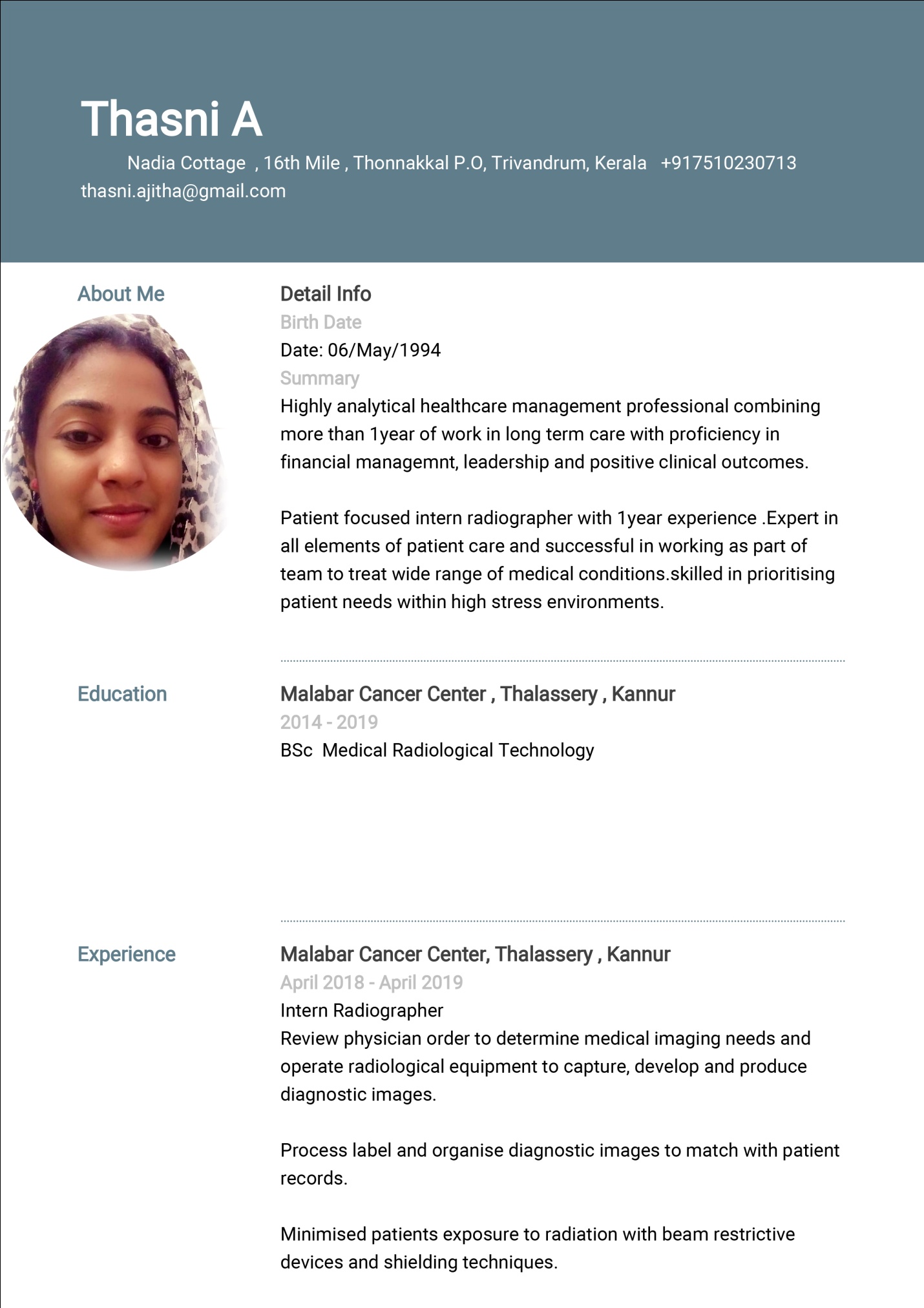 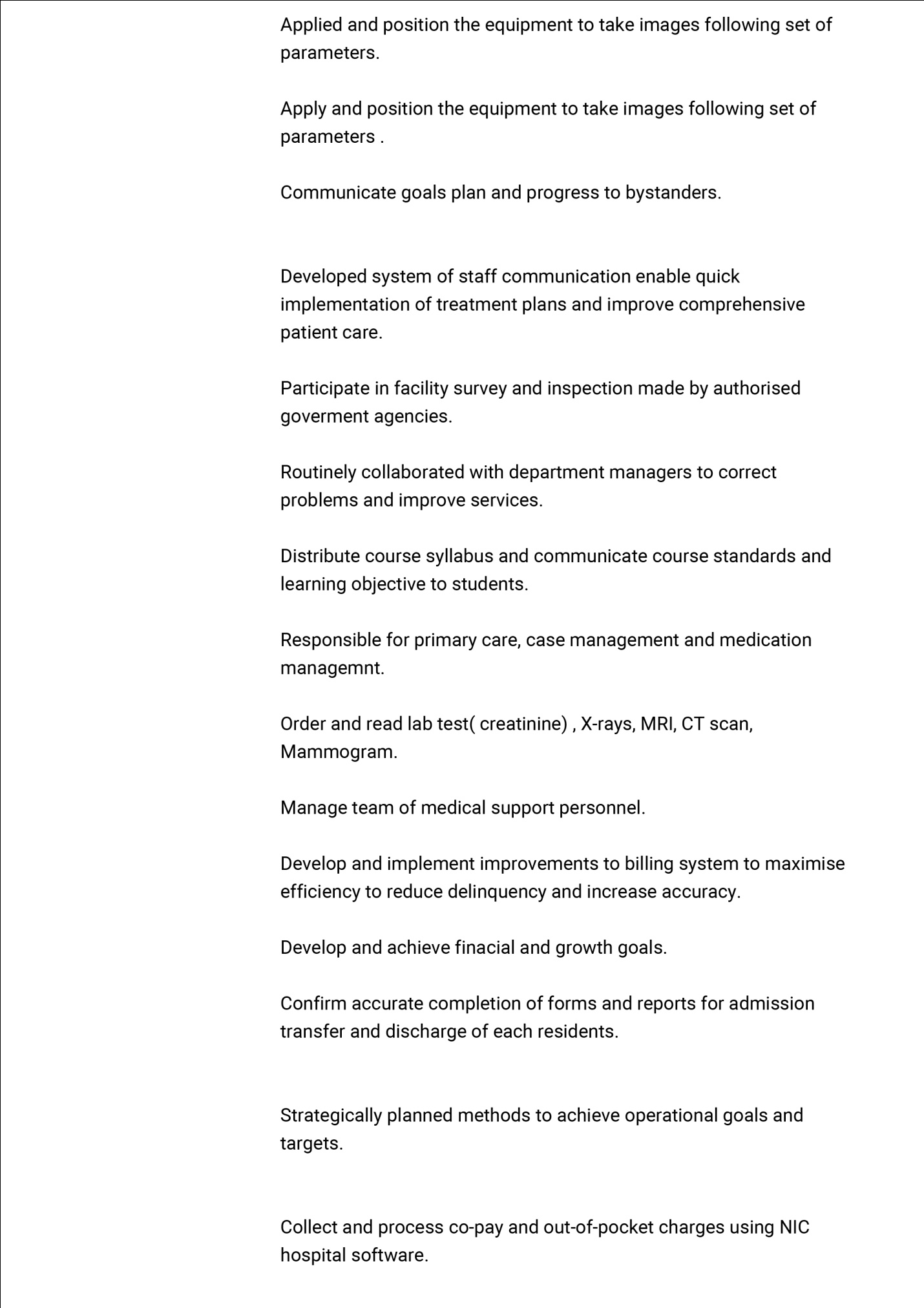 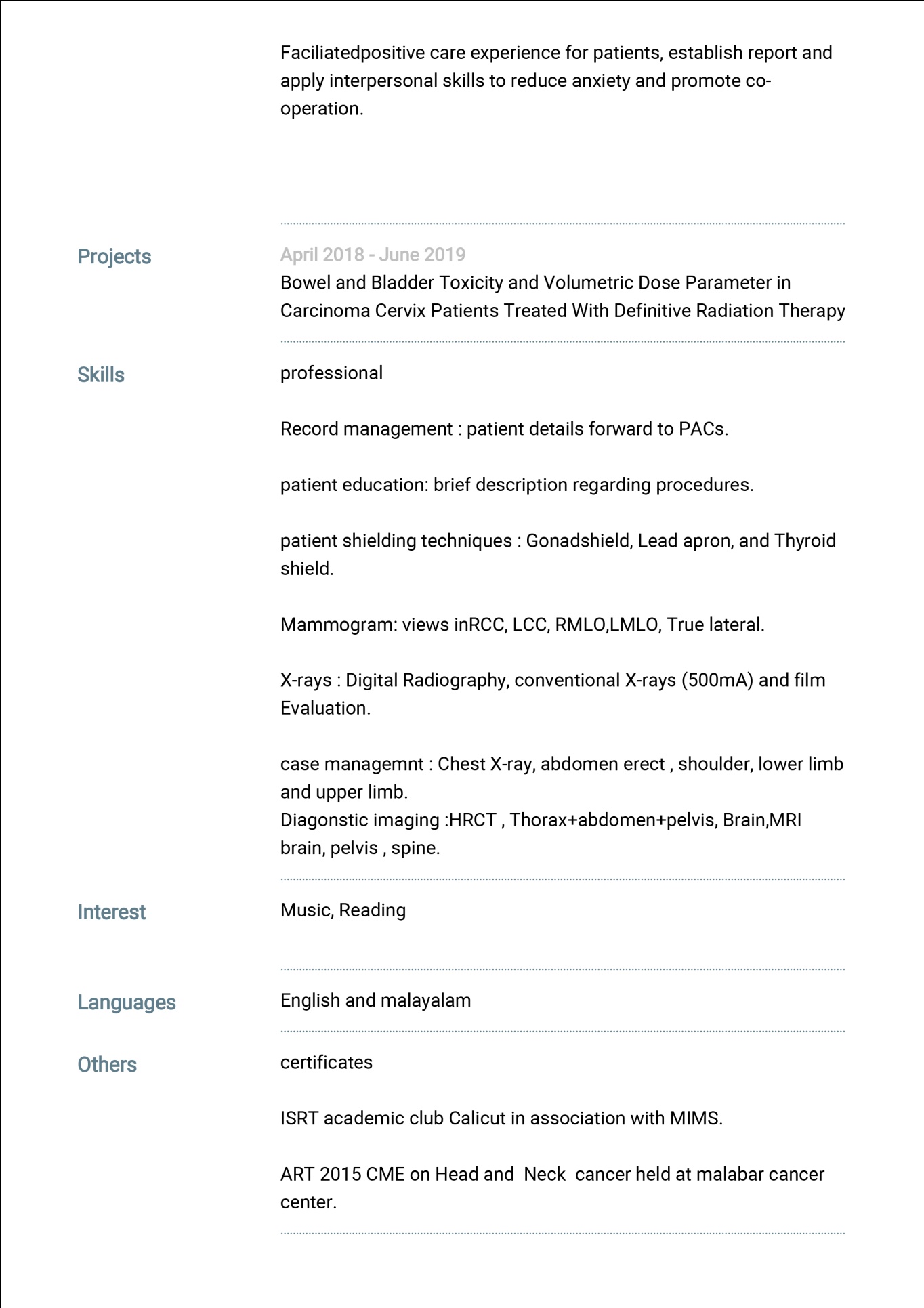 	Declaration		I hereby declare that all the above information is true and correct to 				the best of my knowledge and belief.      